Консультация для родителей «Учимся рисовать наклонные линии»Программой для 2 младшей группы предусмотрено обучение детей рисованию:- предметов круглой формы; горизонтальных и вертикальных линий; предметов прямоугольной и квадратной формы; наклонных линий.Первые три задачи в течении года усваиваются всеми детьми, но последняя – рисование наклонных линий – вызывает затруднения.Предлагаю вам помочь нам сделать этот процесс более результативным и вместе с ребёнком как можно больше рисовать дома предметы, в которых есть наклонные линии, а именно:Находить дорожки - лабиринты с наклонными поворотами и следить чтобы ребёнок как можно точнее проводил по ним линии.Можно предложить ребёнку: - нарисуй крышу у домика (чтобы его не намочил дождик) ;- дорисуй верхушки забора;- нарисуй горы (по которым лез Доктор Айболит) ; - чаще рисуйте лучи у солнышка – наклонные линии вверх и вниз!(чтобы согреть птичек зимой) ;- дерево – наклонные линии вверх – а потом украсить ватой будто снегом;- ёлочка – наклонные линии вниз (потом можно ватной палочкой нарисовать снег или разноцветные игрушки) ;- паутина для паучка – также возможность порисовать линии вверх и вниз, а ещё и круги разного диаметра! ;- веточка рябины (для снегиря – а ягодки снова ватной палочкой) ;- снежинки – это не только наклонные, но и перекрёстные линии;- горка, а на ней санки;- человечков линиями (ручки вниз, вверх, в стороны) ;- колпачёк и платье для гномика;- бантик для клоуна; - платочек, фартук, платье в клеточку .Это лишь примерный перечень предметов, рисуя которые ребёнок может освоить как правильно поворачивать кисть и свою ручку, чтобы получались красивые наклонные линии.Рисуйте играя, предлагая чтобы малыш своим рисунком помог кому-то. Так вы будете воспитывать в нём желание помочь, любовь к окружающему миру и подкреплять интерес к рисованию.Подготовила воспитатель Чащенкова С.Ю. 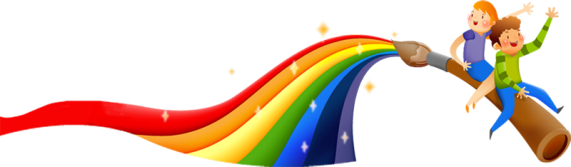 